วิทยาลัยพยาบาลบรมราชชนนี สุรินทร์ทะเบียนรายชื่อหนังสือทางการพยาบาล สาขาการบริหารการพยาบาล ฉบับภาษาไทย**********สถิติ: หนังสือการบริหารการพยาบาลฉบับภาษาไทย ปี 2554-2563
ดึงข้อมูลจากแท็ก: 060 เฉพาะข้อมูลในปี: 2554 2555 2556 2557 2558 2559 2560 2561 2562 2563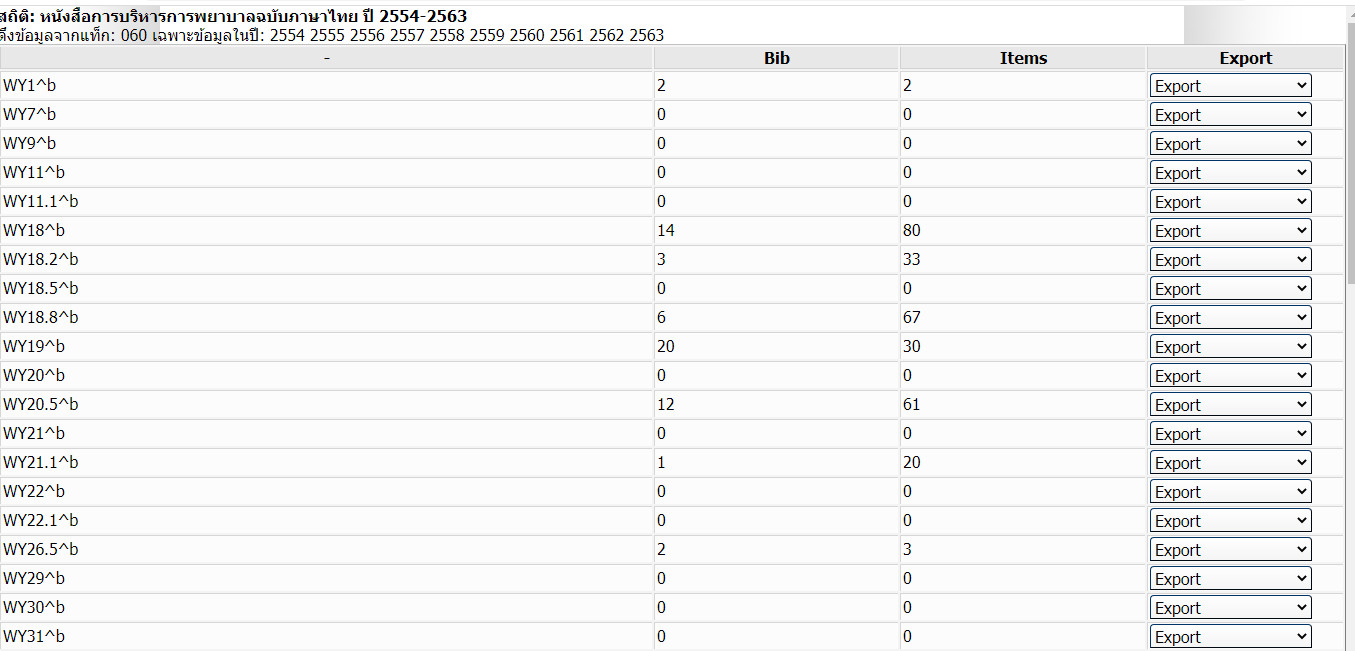 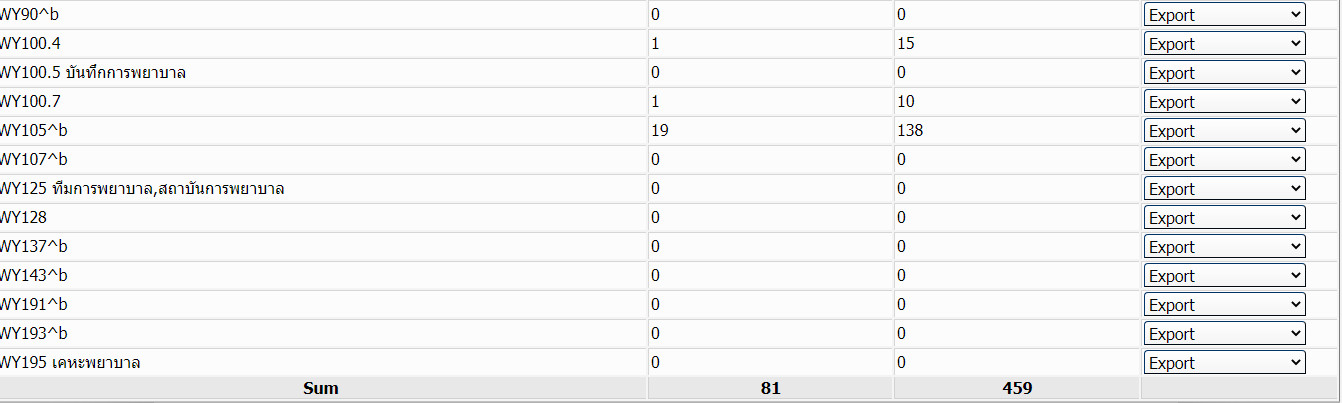 สถิติ: หนังสือการบริหารการพยาบาลฉบับภาษาไทย ปี 2554-2563
ดึงข้อมูลจากแท็ก: เฉพาะข้อมูลในปี: 2554 2555 2556 2557 2558 2559 2560 2561 2562 2563รายการจำนวนชื่อเรื่องจำนวนเล่มหมายเหตุการบริหารการพยาบาล81459ลำดับเลขหมู่รายการผู้แต่งปีพิมพ์จำนวนสมาคมทางการพยาบาลสมาคมทางการพยาบาลสมาคมทางการพยาบาลสมาคมทางการพยาบาลสมาคมทางการพยาบาลสมาคมทางการพยาบาล1WY1 ส226ผ 2554สภาการพยาบาล. (2554). แผนยุทธศาสตร์สภาการพยาบาล พ.ศ. 2555-2559. นนทบุรี : สภาการพยาบาล.สภาการพยาบาล255412WY1 พ219 2560ยุพิน อังสุโรจน์ (บรรณาธิการ). (2560). พยาบาล: เสียงแห่งพลังนำความสำเร็จสู่เป้าหมายการพัฒนาที่ยั่งยืน. กรุงเทพฯ: สมาคมพยาบาลแห่งประเทศไทยฯ.บรรณาธิการ ยุพิน อังสุโรจน์25601การศึกษาพยาบาลการศึกษาพยาบาลการศึกษาพยาบาลการศึกษาพยาบาลการศึกษาพยาบาลการศึกษาพยาบาล3WY18 ร422สขวิทยาลัยพยาบาลบรมราชชนนี สงขลา. (2554). รายงานประจำปี.สงขลา : วิทยาลัยพยาบาลบรมราชชนนี สงขลา.วิทยาลัยพยาบาลบรมราชชนนี สงขลา255424WY18 พ228ค 2554พรจันทร์ สุวรรณชาต. (2554). โครงการบูรณาการระบบการศึกษาพยาบาลทางไกลมหาวิทยาลัยสุโขทัยธรรมาธิราช.  กรุงเทพฯ : เอส.พี.มิลเลี่ยนแนร์.พรจันทร์ สุวรรณชาต255415WY18 ข291 2555ดรุณี รุจกรกานต์. (2555). ข้อเสนอเชิงนโยบายการจัดการศึกษาการผลิตและการพัฒนาคุณภาพพยาบาลด้านการสร้างเสริมสุขภาพในหลักสูตรสาขาพยาบาลศาสตร์เพื่อสุขภาพสังคม. ขอนแก่น : แผนงานพัฒนาเครือข่ายพยาบาลศาสตร์เพื่อการสร้างเสริมสุขภาพระยะที่ 2 คณะพยาบาลศาสตร์ มหาวิทยาลัยขอนแก่น.ดรุณี รุจกรกานต์ และคณะ255556WY18 ก491 2555ชลธี หาญเบญจพงศ์ (บรรณาธิการ). (2555). การประเมินสมรรถนะการปฏิบัติทางคลินิกโดยใช้วิธี Obstructive Structured Clinical Examination (OSEC). นนทบุรี : กลุ่มพัฒนาบุคลากร สถาบันพระบรมราชชนก สำนักงานปลัดกระทรวงสาธารณสุข.ชลธี หาญเบญจพงศ์ และคณะ บรรณาธิการ2555127WY18 ม111ก 2556มกราพันธ์ จูฑะรสก. (2556). ถอดบทเรียน : กระบวนการจัดการเรียนรู้การสร้างจิตสำนึกบริการด้วยใจรัก. นนทบุรี : กลุ่มพัฒนาการศึกษา สถาบันพระบรมราชชนก สำนักงานปลัดกระทรวงสาธารณสุข.มกราพันธ์ จูฑะรสก255618WY18
ม122ร 2557มณฑาทิพย์ ไชยศักดิ์. (2557). ระเบียบวิธีการสอนการพยาบาลในคลินิก (พิมพ์ครั้งที่ 2). นนทบุรี : โครงการสวัสดิการวิชาการ สถาบันพระบรมราชชนก.มณฑาทิพย์ ไชยศักดิ์2557209WY18 ห321 2558สภาการพยาบาล, สมาคมพยาบาลแห่งประเทศไทยในพระราชูปถัมภ์สมเด็จพระศรีนครินทราบรมราชชนนี. (2558). หลักสูตรการพยาบาลเฉพาะทางสาขาการพยาบาลผู้ป่วยแบบประคับประคอง พ.ศ.2556 (พิมพ์ครั้งที่ 2). กรุงเทพฯ : สภาการพยาบาล และสมาคมพยาบาลแห่งประเทศไทยในพระราชูปถัมภ์สมเด็จพระศรีนครินทราบรมราชชนนี.สภาการพยาบาล, สมาคมพยาบาลแห่งประเทศไทยในพระราชูปถัมภ์สมเด็จพระศรีนครินทราบรมราชชนนี2558110WY18 ค695 2558ปัทมา ทองสม, เฟื่องฟ้า นรพัลลภ, อัจฉรา จั่นเพ็ชร์ และธนวันต์ ศรีอมรรัตนกุล. (2558). คู่มือครูในการจัดการเรียนการสอนโดยใช้ปัญหาเป็นหลักสำหรับวิทยาลัยพยาบาลในสังกัดสถาบันพระบรมราชชนก.นนทบุรี: ยุทธรินทร์การพิมพ์.ปัทมา ทองสม, เฟื่องฟ้า นรพัลลภ, อัจฉรา จั่นเพ็ชร์ และธนวันต์ ศรีอมรรัตนกุล25581011WY18 ด981 2558เฟื่องฟ้า นรพัลลภ. (2558). Didactic strategies: lead by example. นนทบุรี : สถาบันพระบรมราชชนก.เฟื่องฟ้า นรพัลลภ และคณะ25581012WY18 ค695 2559คณาจารย์วิทยาลัยพยาบาลในสังกัดสถาบันพระบรมราชชนก. (2559). คู่มือการประเมินทักษะทางคลินิกด้วย Objective Structured Clinical Examination (OSCE) ของหลักสูตรพยาบาลศาสตรบัณฑิต วิทยาลัยพยาบาลในสังกัดสถาบันพระบรมราชชนก. นนทบุรี : ยุทธรินทร์การพิมพ์.คณาจารย์วิทยาลัยพยาบาลในสังกัดสถาบันพระบรมราชชนก.25591313WY18 พ556 2559สมาคมศิษย์วิทยาลัยพยาบาลบรมราชชนนี กรุงเทพ. (2559). พันโทนายแพทย์หลวงนิตย์ เวชชวิศิษฎ์ : ผู้ให้กำเนิดสถานศึกษาพยาบาล กระทรวงสาธารณสุข. กรุงเทพฯ : สามเจริญพาณิชย์.สมาคมศิษย์วิทยาลัยพยาบาลบรมราชชนนี กรุงเทพ2559114WY18 ค695 2559ลัดดาวัลย์ ไวยสุระสิงห์. (2559). คู่มือการจัดการเรียนรู้โดยใช้สถานการณ์จำลองจากหุ่นมนุษย์เสมือนจริง.  นนทบุรี : สถาบันพระบรมราชนก กระทรวงสาธารณสุข.ลัดดาวัลย์ ไวยสุระสิงห์ 2559115WY18 ถ296 2563วิทยาลัยพยาบาลบรมราชชนนี ขอนแก่น. (2563). ถอดบทเรียนการแลกเปลี่ยนเรียนรู้การจัดการเรียนการสอนเพื่อส่งเสริมสมรรถนะการบริการสุขภาพด้วยหัวใจความเป็นมนุษย์. ขอนแก่น: วิทยาลัยพยาบาลบรมราชชนนี ขอนแก่น.วิทยาลัยพยาบาลบรมราชชนนี ขอนแก่น2563116WY18 ค695 2563เพ็ญจมาศ คำธนะ, เยาวลักษณ์ มีบุญมาก, จิริยา อินทนา, กัลยา ศรีมหันต์ และกรรณิการ์ กิจนพเกียรติ. (2563). คู่มือการใช้รูปแบบการจัดการศึกษาบูรณาการเชิงสร้างสรรค์เพื่อเสริมสร้างอัตลักษณ์บริการด้วยหัวใจความเป็นมนุษย์ของนักศึกษาวิทยาลัยพยาบาลบรมราชชนนี ราชบุรี. ราชบุรี : วิทยาลัยพยาบาลบรมราชชนนี ราชบุรี.เพ็ญจมาศ คำธนะ, เยาวลักษณ์ มีบุญมาก, จิริยา อินทนา, กัลยา ศรีมหันต์ และกรรณิการ์ กิจนพเกียรติ.25631วัสดุอุปกรณ์ทางการศึกษาพยาบาลวัสดุอุปกรณ์ทางการศึกษาพยาบาลวัสดุอุปกรณ์ทางการศึกษาพยาบาลวัสดุอุปกรณ์ทางการศึกษาพยาบาลวัสดุอุปกรณ์ทางการศึกษาพยาบาลวัสดุอุปกรณ์ทางการศึกษาพยาบาล17WY18.2 ค695 2555คู่มือมาตรฐานครุภัณฑ์หลักสูตรพยาบาลศาสตร์. (2555). นนทบุรี : กลุ่มนโยบายและยุทธศาสตร์ สถาบันพระบรมราชชนก.2555218WY18.2 น294 2557วิจิตร ศรีสุพรรณ, วิลาวัณย์ เสนารัตน์ และขนิษฐา นันทบุตร (บรรณาธิการ). (2557). นวัตกรรมสานฝันพยาบาล. กรุงเทพฯ : สำนักสนับสนุนการพัฒนาระบบสุขภาพ.วิจิตร ศรีสุพรรณ, วิลาวัณย์ เสนารัตน์, ขนิษฐา นันทบุตร บรรณาธิการ25572119WY18.2 น133ก 2562นงค์คราญ วิเศษกุล. (2562). การพัฒนาสื่อการเรียนการสอนทางการพยาบาล : แนวคิดและการประยุกต์ใช้. เชียงใหม่ : คณะพยาบาลศาสตร์ มหาวิทยาลัยเชียงใหม่.นงค์คราญ วิเศษกุล256210การศึกษาทางการปฏิบัติการพยาบาล (Practical nursing education)การศึกษาทางการปฏิบัติการพยาบาล (Practical nursing education)การศึกษาทางการปฏิบัติการพยาบาล (Practical nursing education)การศึกษาทางการปฏิบัติการพยาบาล (Practical nursing education)การศึกษาทางการปฏิบัติการพยาบาล (Practical nursing education)การศึกษาทางการปฏิบัติการพยาบาล (Practical nursing education)20WY18.8 ก499 2554กลุ่มพัฒนาการศึกษา สถาบันพระบรมราชชนก. (2554). การเรียนการสอนการพยาบาลด้วยหัวใจความเป็นมนุษย์. นนทบุรี : กลุ่มพัฒนาการศึกษา สถาบันพระบรมราชชนก.กลุ่มพัฒนาการศึกษา สถาบันพระบรมราชชนก2554521WY18.8 ม111ส 2554มกราพันธุ์ จูฑะรสก. (2554). การสร้างเครือข่ายระบบสาธารณสุขในวิชาชีพพยาบาลภายใต้จิตบริการด้วยหัวใจความเป็นมนุษย์ : ความร่วมมือระหว่างสถานศึกษาสู่สถานบริการเพื่อชุมชนเข้มแข็ง. ขอนแก่น : คลังนานาวิทยา,.มกราพันธุ์ จูฑะรสก2554122WY18.8
อ253ค 2555 อภิญญา เพียรพิจารณ์. (2555). คู่มือปฏิบัติการพยาบาล เล่ม 2 (พิมพ์ครั้งที่ 4). นนทบุรี : โครงการสวัสดิการวิชาการ สถาบันพระบรมราชชนก.อภิญญา เพียรพิจารณ์25552023WY18.8
อ253ป 2556 อภิญญา เพียรพิจารณ์. (2556). คู่มือปฏิบัติการพยาบาล เล่ม 1 (พิมพ์ครั้งที่ 5). นนทบุรี : โครงการสวัสดิการวิชาการ สถาบันพระบรมราชชนก.อภิญญา เพียรพิจารณ์.25561024WY18.8
อ253ค 2556 อภิญญา เพียรพิจารณ์. (2556). คู่มือปฏิบัติการพยาบาล เล่ม 1 (ฉบับปรับปรุง). นนทบุรี : โครงการสวัสดิการวิชาการ สถาบันพระบรมราชชนก.อภิญญา เพียรพิจารณ์.25561025WY18.8
อ253ค 2558 อภิญญา เพียรพิจารณ์. (2558). คู่มือปฏิบัติการพยาบาล  เล่ม 2 (ฉบับปรับปรุงครั้งที่ 1). นนทบุรี : โครงการสวัสดิการวิชาการ สถาบันพระบรมราชชนก.อภิญญา เพียรพิจารณ์255810โรงเรียน หน่วยงาน และคณะพยาบาลศาสตร์โรงเรียน หน่วยงาน และคณะพยาบาลศาสตร์โรงเรียน หน่วยงาน และคณะพยาบาลศาสตร์โรงเรียน หน่วยงาน และคณะพยาบาลศาสตร์โรงเรียน หน่วยงาน และคณะพยาบาลศาสตร์โรงเรียน หน่วยงาน และคณะพยาบาลศาสตร์26WY19
ร422นค วิทยาลัยพยาบาลบรมราชชนนี นครราชสีมา. (2555). รายงานประจำปี  วิทยาลัยพยาบาลบรมราชชนนี นครราชสีมา. นครราชสีมา : วิทยาลัยพยาบาลบรมราชชนนี นครราชสีมา.วิทยาลัยพยาบาลบรมราชชนนี นครราชสีมา2555127WY19 อ543 2556ฟองคำ ดิลกสกุลชัย. (2556). อันเนื่องจากพระการุณย์ อาคารมหิดลอดุลยเดช-พระศรีนครินทรหอพระราชประวัติ และหอพระราชประวัติบรมราชบุพการีกิตติประกาศ. กรุงเทพฯ : คณะพยาบาลศาสตร์ มหาวิทยาลัยมหิดล.ฟองคำ ดิลกสกุลชัย และคณะ2556128WY19
ร422ร วิทยาลัยพยาบาลบรมราชชนนี พะเยา. (2557). รายงานประจำปี วิทยาลัยพยาบาลบรมราชชนนี พะเยา. พะเยา : วิทยาลัยพยาบาลบรมราชชนนี พะเยา.วิทยาลัยพยาบาลบรมราชชนนี พะเยา2557329WY19
ร422จ วิทยาลัยพยาบาลบรมราชชนนี จักรีรัช. (2557). รายงานประจำปี.ราชบุรี : วิทยาลัยพยาบาลบรมราชชนนี จักรีรัช.วิทยาลัยพยาบาลบรมราชชนนี จักรีรัช2557330WY19 ร422นวิทยาลัยพยาบาลบรมราชชนนี จังหวัดนนทบุรี. (2558). รายงานประจำปี วิทยาลัยพยาบาลบรมราชชนนี จังหวัดนนทบุรี. นนทบุรี : วิทยาลัยพยาบาลบรมราชชนนี จังหวัดนนทบุรี.วิทยาลัยพยาบาลบรมราชชนนี จังหวัดนนทบุรี2558131WY19 ร422คพมหาวิทยาลัยนเรศวร, คณะพยาบาลศาสตร์. (2558). รายงานประจำปี. พิษณุโลก : คณะพยาบาลศาสตร์ มหาวิทยาลัยนเรศวร.คณะพยาบาลศาสตร์ มหาวิทยาลัยนเรศวร2558532WY19
ร422ชบวิทยาลัยพยาบาลบรมราชชนนี ชลบุรี. (2558). รายงานประจำปี. ชลบุรี : วิทยาลัยพยาบาลบรมราชชนนี ชลบุรี.วิทยาลัยพยาบาลบรมราชชนนี ชลบุรี2558133WY19 ร422คพมหาวิทยาลัยนเรศวร, คณะพยาบาลศาสตร์. (2559). รายงานประจำปี. พิษณุโลก : คณะพยาบาลศาสตร์ มหาวิทยาลัยนเรศวร.คณะพยาบาลศาสตร์ มหาวิทยาลัยนเรศวร2559134WY19
ท239 2559 สมาคมศิษย์เก่าวิทยาลัยพยาบาลบรมราชชนนี กรุงเทพ. (2559). 7 ทศวรรษแห่งการเป็นผู้นำ 2489 - 2559. กรุงเทพฯ : สมาคมศิษย์เก่าวิทยาลัยพยาบาลบรมราชชนนี กรุงเทพ.สมาคมศิษย์เก่าวิทยาลัยพยาบาลบรมราชชนนี กรุงเทพ2559135WY19 รค125ร 2559มหาวิทยาลัยนครปฐม, คณะพยาบาลศาสตร์. (2559). รายงานประจำปี. นครปฐม : คณะพยาบาลศาสตร์ มหาวิทยาลัยนครปฐม.คณะพยาบาลศาสตร์ มหาวิทยาลัยนครปฐม2559136WY19
ส181 2559สภากาชาดไทย, สถาบันการพยาบาลศรีสวรินทิรา. (2559). รายงานประจำปี 2559. กรุงเทพฯ: สถาบัน.สถาบันการพยาบาลศรีสวรินทิรา สภากาชาดไทย2559137WY19
ร422คพ 2560 มหาวิทยาลัยนเรศวร, คณะพยาบาลศาสตร์. (2560). รายงานประจำปี 2560 คณะพยาบาลศาสตร์ มหาวิทยาลัยนเรศวร. พิษณุโลก : คณะพยาบาลศาสตร์ มหาวิทยาลัยนเรศวร.คณะพยาบาลศาสตร์ มหาวิทยาลัยนเรศวร2560138WY19
ห159 2561สภากาชาดไทย, สถาบันการพยาบาลศรีสวรินทิรา. (2561). 104 ปี โรงเรียนนางพยาบาลสภากาชาดสยาม 1 ปี สถาบันการพยาบาลศรี   สวรินทิรา สภากาชาดไทย. กรุงเทพฯ : สถาบันการพยาบาลศรีสวรินทิรา สภากาชาดไทย.สถาบันการพยาบาลศรีสวรินทิรา สภากาชาดไทย2561139WY19 ส133 256145 ปี คณะแพทยศาสตร์ มหาวิทยาลัยสงขลานครินทร์ (2561). สงขลา : คณะแพทยศาสตร์ มหาวิทยาลัยสงขลานครินทร์.2561140WY19
ส181 2561 สภากาชาดไทย, สถาบันการพยาบาลศรีสวรินทิรา. (2561). รายงานประจำปี 2561. กรุงเทพฯ: สถาบัน.สถาบันการพยาบาลศรีสวรินทิรา สภากาชาดไทย2561141WY19
ร422คพ 2561มหาวิทยาลัยนเรศวร, คณะพยาบาลศาสตร์. (2561). รายงานประจำปี 2561. พิษณุโลก : คณะพยาบาลศาสตร์ มหาวิทยาลัยนเรศวร.คณะพยาบาลศาสตร์ มหาวิทยาลัยนเรศวร2561242WY19
ร422จ 2561 วิทยาลัยพยาบาลบรมราชชนนี จักรีรัช. (2561). รายงานประจำปี 2561. ราชบุรี : วิทยาลัยพยาบาลบรมราชชนนี จักรีรัช.วิทยาลัยพยาบาลบรมราชชนนี จักรีรัช2561143WY19
ร422คพ 2562 มหาวิทยาลัยนเรศวร, คณะพยาบาลศาสตร์. (2562). รายงานประจำปี 2562. พิษณุโลก : คณะพยาบาลศาสตร์ มหาวิทยาลัยนเรศวร.คณะพยาบาลศาสตร์ มหาวิทยาลัยนเรศวร2562244WY19
ส181 2562 สถาบันการพยาบาลศรีสวรินทิรา สภากาชาดไทย. (2562). รายงานประจำปี 2562.  กรุงเทพฯ: สถาบัน.สถาบันการพยาบาลศรีสวรินทิรา สภากาชาดไทย25621445WY19
ร422จ 2562วิทยาลัยพยาบาลบรมราชชนนี จักรีรัช. (2562). รายงานประจำปี 2562. ราชบุรี : วิทยาลัยพยาบาลบรมราชชนนี จักรีรัช.วิทยาลัยพยาบาลบรมราชชนนี จักรีรัช25621การวิจัยทางการพยาบาลการวิจัยทางการพยาบาลการวิจัยทางการพยาบาลการวิจัยทางการพยาบาลการวิจัยทางการพยาบาลการวิจัยทางการพยาบาล46WY20.5
อ863ก 2554อุษณีย์ เทพวรชัย (บรรณาธิการ). (2554). การวิจัยทางการพยาบาล นครราชสีมา : สมบูรณ์การพิมพ์.อุษณีย์ เทพวรชัย บรรณาธิการ2554247WY20.5
ว293อ 2554 วรัญญา แสงพิทักษ์. (2554). เอกสารประกอบการสอนวิชาการวิจัยทางการพยาบาล. กรุงเทพฯ : วิทยาลัยพยาบาลบรมราชชนนี กรุงเทพ.วรัญญา แสงพิทักษ์2554148WY20.5
บ418ก 2555 บุญใจ ศรีสถิตย์นรากูร. (2555). การพัฒนาและตรวจสอบคุณภาพเครื่องมือวิจัย :คุณสมบัติการวัดเชิงจิตวิทยา. กรุงเทพฯ : โรงพิมพ์แห่งจุฬาลงกรณ์มหาวิทยาลัย.บุญใจ ศรีสถิตย์นรากูร25551049WY20.5
ศ463ก 2555 ศิริพร จิรวัฒน์กุล. (2555). การวิจัยเชิงคุณภาพทางการพยาบาล : ระเบียบวิธีวิจัยและกรณีศึกษา. กรุงเทพฯ : วิทยพัฒน์.ศิริพร จิรวัฒน์กุล25551050WY20.5
ป554ส 2556 ปาริชาติ โรจน์พลากร-กู๊ช และยุวดี ฦาชา. (2556). สถิติสำหรับงานวิจัยทางการพยาบาล และการใช้โปรแกรม SPSS for windows (พิมพ์ครั้งที่ 4). กรุงเทพฯ : ภาควิชาพยาบาลศาสตร์คณะพยาบาลศาสตร์โรงพยาบาลรามาธิบดี มหาวิทยาลัยมหิดล.ปาริชาติ โรจน์พลากร-กู๊ช, ยุวดี ฦาชา2556351WY20.5
อ286ก 2559 อมรรัตน์ อัครเศรษฐสกุล. (2559). การวิจัยทางการพยาบาล.ขอนแก่น : เพ็ญพรินติ้ง.อมรรัตน์ อัครเศรษฐสกุล2559152WY20.5
อ664ก 2559อารีย์วรรณ อ่วมตานี. (2559). การวิจัยเชิงคุณภาพทางการพยาบาล (พิมพ์ครั้งที่ 3). กรุงเทพฯ : คณะพยาบาลศาสตร์ จุฬาลงกรณ์มหาวิทยาลัย.อารีย์วรรณ อ่วมตานี25591053WY20.5
ว464ก 2560วาทินี สุขมาก. (2560). การออกแบบการวิจัยเชิงคุณภาพทางการพยาบาลจิตเวชและสุขภาพจิต. ขอนแก่น : คณะพยาบาลศาสตร์ มหาวิทยาลัยมหาสารคาม.วาทินี สุขมาก2560354WY20.5
จ152ก 2561จรวย สุวรรณบำรุง. (2561). กระบวนการวิจัย: การประยุกต์ใช้ทางสุขภาพและการพยาบาล (พิมพ์ครั้งที่ 4). นครศรีธรรมราช : มหาวิทยาลัยวลัยลักษณ์.จรวย สุวรรณบำรุง2561555WY20.5
ร367ก 2561 รัตน์ศิริ ทาโต. (2561). การวิจัยทางพยาบาลศาสตร์ : แนวคิดสู่การประยุกต์ใช้ (พิมพ์ครั้งที่ 3). กรุงเทพฯ : โรงพิมพ์แห่งจุฬาลงกรณ์มหาวิทยาลัย.รัตน์ศิริ ทาโต2561556WY20.5 ค961 2562คณะกรรมการจัดการประชุมฯ. (2562). โครงการประชุมวิชาการและนำเสนอผลงานวิชาการวิทยาลัยเครือข่ายภาคเหนือ สถาบันพระบรมราชชนก กระทรวงสาธารณสุข ระหว่างวันที่ 29 - 30 เมษายน 2562 ณ โรงแรมโลตัสปางสวนแก้ว จังหวัดเชียงใหม่. เชียงใหม่ : คณะกรรมการจัดการประชุมฯ.2562157WY20.5
ส753ก 2562 สุจิตรา เทียนสวัสดิ์. (2562). การพัฒนาเครื่องมือสำหรับการวิจัยทางการพยาบาล. เชียงใหม่: สยามพิมพ์นานา.สุจิตรา เทียนสวัสดิ์256210ใบประกอบวิชาชีพใบประกอบวิชาชีพใบประกอบวิชาชีพใบประกอบวิชาชีพใบประกอบวิชาชีพใบประกอบวิชาชีพ58WY21.1 ช358จ 2557ชัชวาล วงค์สารี. (2557). จุดเน้นการสอบทางการพยาบาลและการผดุงครรภ์. กรุงเทพฯ : ห้างหุ้นส่วนจำกัด เอ็น พี เพรส.ชัชวาล วงค์สารี255720สารสนเทศทางการพยาบาลสารสนเทศทางการพยาบาลสารสนเทศทางการพยาบาลสารสนเทศทางการพยาบาลสารสนเทศทางการพยาบาลสารสนเทศทางการพยาบาล59WY26.5
น927 2556 อัมราภัสร์ อรรถชัยวัจน์ . (2556). แนวทางการจัดระบบสารสนเทศทางการพยาบาลในโรงพยาบาล . นนทบุรี : สำนักการพยาบาล สำนักงานปลัดกระทรวง กระทรวงสาธารณสุข.อัมราภัสร์ อรรถชัยวัจน์2556260WY26.5 จ262ป 2560จันทร์ทิรา เจียรณัย. (2560). ประมวลสาระรายวิชา 701102 วิทยาการสารสนเทศด้านสุขภาพและการพยาบาล (ฉบับปรับปรุงครั้งที่ 1).นครราชสีมา : สำนักวิชาพยาบาลศาสตร์ มหาวิทยาลัยเทคโนโลยีสุรนารี.จันทร์ทิรา เจียรณัย25601การวินิจฉัยทางการพยาบาลการวินิจฉัยทางการพยาบาลการวินิจฉัยทางการพยาบาลการวินิจฉัยทางการพยาบาลการวินิจฉัยทางการพยาบาลการวินิจฉัยทางการพยาบาล61WY100.4
ว641ก 2555 วิพร เสนารักษ์. (2555). การวินิจฉัยการพยาบาล (พิมพ์ครั้งที่ 16). ขอนแก่น : ภาควิชาการพยาบาลอายุรศาสตร์และศัลยศาสตร์คณะพยาบาลศาสตร์ มหาวิทยาลัยขอนแก่น.วิพร เสนารักษ์255515การพยาบาลตามหลักฐานเชิงประจักษ์การพยาบาลตามหลักฐานเชิงประจักษ์การพยาบาลตามหลักฐานเชิงประจักษ์การพยาบาลตามหลักฐานเชิงประจักษ์การพยาบาลตามหลักฐานเชิงประจักษ์การพยาบาลตามหลักฐานเชิงประจักษ์62WY100.7
ก491 2559 สุพัตรา อุปนิสากร, จารุวรรณ บุญรัตน์, วัชรีย์ แสงมณี (บรรณาธิการ). (2559). การปฏิบัติการพยาบาลตามหลักฐานเชิงประจักษ์ในโรงพยาบาลสงขลานครินทร์. สงขลา : คณะแพทยศาสตร์ มหาวิทยาลัยสงขลานครินทร์.สุพัตรา อุปนิสากร, จารุวรรณ บุญรัตน์, วัชรีย์ แสงมณี, บรรณาธิการ255910การบริหารการพยาบาลการบริหารการพยาบาลการบริหารการพยาบาลการบริหารการพยาบาลการบริหารการพยาบาลการบริหารการพยาบาล63WY105
น139 2554 นงนุช บุญยัง. (2554). การวางแผนกลยุทธ์ทางการพยาบาล .สงขลา : คณะพยาบาลศาสตร์ มหาวิทยาลัยสงขลานครินทร์.นงนุช บุญยัง25541264WY105
ส945ถ 2554เสาวลักษณ์ จิรธรรมคุณ. (2554 ). ถามและตอบ : การบริหารหอผู้ป่วย (พิมพ์ครั้งที่ 2). กรุงเทพฯ : ภาควิชาการพยาบาลรากฐาน คณะพยาบาลศาสตร์มหาวิทยาลัยมหิดล.เสาวลักษณ์ จิรธรรมคุณ2554565WY105
น139 2555 นงนุช บุญยัง. (2555). การวางแผนกลยุทธ์ทางการพยาบาล (พิมพ์ครั้งที่ 2). สงขลา : คณะพยาบาลศาสตร์ มหาวิทยาลัยสงขลานครินทร์.นงนุช บุญยัง2555266WY105 ธ632น 2556ธีรพร สถิรอังกูร และคณะ. (2556). แนวทางการจัดบริการพยาบาลเพื่อการปฏิบัติการพยาบาลขั้นสูง. กรุงเทพฯ : สำนักการพยาบาล สำนักงานปลัดกระทรวง กระทรวงสาธารณสุข.ธีรพร สถิรอังกูร และคณะ2556267WY105 ม111 2557มกราพันธุ์ จูฑะรสก. (2557). ถอดบทเรียน : การแลกเปลี่ยนเรียนรู้ระบบนิเทศทางการพยาบาล โรงพยาบาลกาฬสินธุ์. กรุงเทพมหานคร : แดเน็กซ์ อินเตอร์คอร์ปอเรชั่น.มกราพันธุ์ จูฑะรสก25571068WY105 ส886 2558สมใจ พุทธาพิทักษ์ผล และบุญทิพย์ สิริธรังศรี (บรรณาธิการ). (2558). สู่กระบวนทัศน์ใหม่ของผู้บริหารการพยาบาล. นนทบุรี : สำนักพิมพ์มหาวิทยาลัยสุโขทัยธรรมาธิราช.สมใจ พุทธาพิทักษ์ผล, บุญทิพย์ สิริธรังศรี, บรรณาธิการ2558969WY105 น927 2559กรรณิกา ปัญญาอมรวัฒน์. (2559). แนวทางการบริหารกลุ่มการพยาบาล โรงพยาบาลชุมชน. กรุงเทพฯ : พิมพ์ดี.กรรณิกา ปัญญาอมรวัฒน์2559670WY105 พ219 2559ยุพิน อังสุโรจน์ (บรรณาธิการ). (2559). พยาบาล : พลังการเปลี่ยนแปลงเพื่อพลิกฟื้นการพัฒนาระบบบริการสุขภาพ. กรุงเทพฯ : สำนักพิมพ์สื่อตะวัน.ยุพิน อังสุโรจน์ (บรรณาธิการ)2559171WY105 อ658ส 2559อารี ชีวเกษมสุข. (2559). สมรรถนะผู้นำทางการพยาบาลแนวคิดและการพัฒนา. กรุงเทพฯ: สำนักพิมพ์มหาวิทยาลัยสุโขทัยธรรมาธิราช.อารี ชีวเกษมสุข25591072WY105 ส945ก 2559เสาวลักษณ์ จิรธรรมคุณ. อรุณรัตน์ เทพนา และธัญยรัชต์ องค์มีเกียรติ. (2559). การบริหารการพยาบาลยุค 4G Plus. กรุงเทพฯ : TBS product.เสาวลักษณ์ จิรธรรมคุณ. อรุณรัตน์ เทพนา และธัญยรัชต์ องค์มีเกียรติ.25591073WY105
ภ476 2560 อภิรดี นันท์ศุภวัฒน์ (บรรณาธิการ). (2560). ภาวะผู้นำและการจัดการทางการพยาบาล. เชียงใหม่ : คณะพยาบาลศาสตร์ มหาวิทยาลัยเชียงใหม่.อภิรดี นันท์ศุภวัฒน์ บรรณาธิการ25602074WY105
ก492 2560เพ็ญจันทร์ แสนประสาน, ดวงกมล วัตราดุลย์ และบุปผาวัลย์ ศรีล้ำ.(บรรณาธิการ). (2560). การพยาบาลเพื่อความปลอดภัย : สมรรถนะพยาบาล CVT (ฉบับปรับปรุงครั้งที่ 2). กรุงเทพฯ : สมาคมพยาบาลโรคหัวใจและทรวงอก (แห่งประเทศไทย).บรรณาธิการ เพ็ญจันทร์ แสนประสาน, ดวงกมล วัตราดุลย์, บุปผาวัลย์ ศรีล้ำ2560575WY105 น928 2560กองการพยาบาล. (2560). แนวทางการวางแผนสืบทอดตำแหน่งสายวิชาชีพพยาบาลตามหลักธรรมาภิบาล. นนทบุรี : กองการพยาบาล สำนักงานปลัดกระทรวง กระทรวงสาธารณสุข.กองการพยาบาล สำนักงานปลัดกระทรวง กระทรวงสาธารณสุข2560176WY105 ก353บ 2561กองการพยาบาล. (2561). บทบาทหน้าที่ของพยาบาลวิชาชีพ. กรุงเทพฯ: สื่อตะวัน.กองการพยาบาล2561177WY105 อ259ท 2561อภิรดี นันท์ศุภวัฒน์. (2561). ทักษะในการบริหารทางการพยาบาล.กรุงเทพฯ : คณะพยาบาลศาสตร์ มหาวิทยาลัยเชียงใหม่.อภิรดี นันท์ศุภวัฒน์2561578WY105
ว435ภ 2561 วันเพ็ญ แก้วปาน. (2561). ภาวะผู้นำ : หลักการและการประยุกต์ในการพยาบาลเวชปฏิบัติชุมชน. กรุงเทพฯ : อรุณการพิมพ์.วันเพ็ญ แก้วปาน2561279WY105 ธ632น 2562ธีรพร สถิรอังกูร. สมจิตต์ วงศ์สุวรรณสิริและพัชรีย์ กลัดจอมพงษ์.(2562). แนวทางการจัดบริการพยาบาลผู้ป่วยระยะกลาง. นนทบุรี: กองการพยาบาล สำนักงานปลัดกระทรวงสาธารณสุข กระทรวงสาธารณสุข.ธีรพร สถิรอังกูร, สมจิตต์ วงศ์สุวรรณสิริ และพัชรีย์ กลัดจอมพงษ์2562280WY105
ร633ก 2562 รุ่งรัตน์ สุขะเดชะ และรัชนี ศุจิจันทรรัตน์. (2562). การบริหารการพยาบาล. นครราชสีมา : คณะพยาบาลศาสตร์ มหาวิทยาลัยวงษ์ชวลิตกุล.รุ่งรัตน์ สุขะเดชะ และรัชนี ศุจิจันทรรัตน์25621581WY105
ว435ภ 2562 วันเพ็ญ แก้วปาน. (2562). ภาวะผู้นำ : หลักการและการประยุกต์ในการพยาบาลเวชปฏิบัติชุมชน (พิมพ์ครั้งที่ 2). กรุงเทพฯ: สำนักพิมพ์จุฬาลงกรณ์มหาวิทยาลัย.วันเพ็ญ แก้วปาน256220